     2012Storbrugere af mobiltelefoner fik hjernekræft- se de personlige beretninger her (engelsk tale)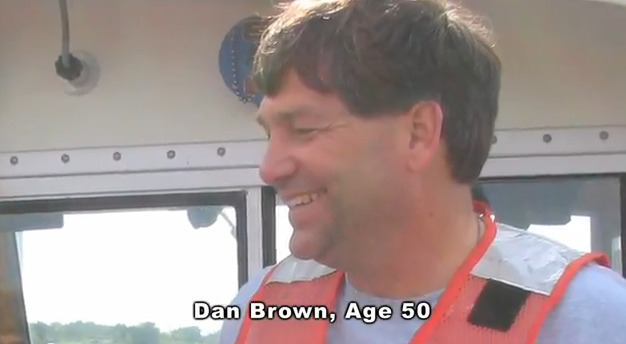 Dan Brown, død af hjernekræft, 50 år. Se historien her: http://www.youtube.com/watch?v=LH_2o6-Qxos 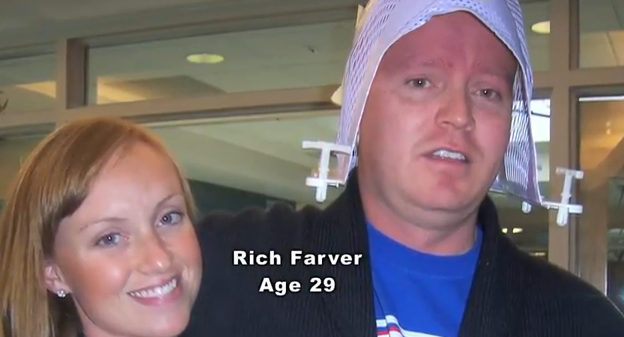 Rick Farver, død af hjernekræft, 28 år. Se historien her:http://www.youtube.com/watch?v=cXFn6IsP5XY  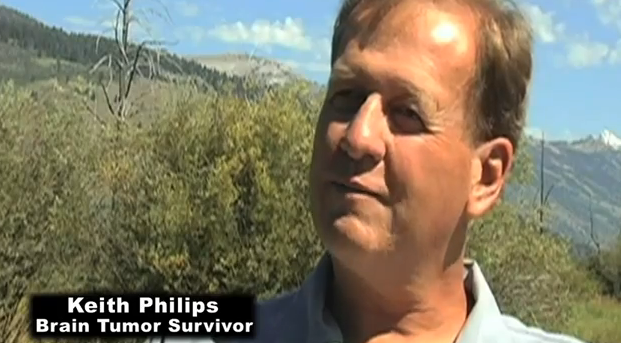 Keith Phillips, 50 år, overlevede hjernekræft. Se historien her:http://www.youtube.com/watch?v=Ue2GJSHyI-M 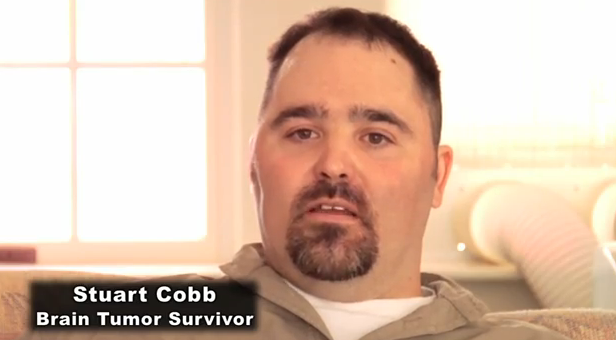 Stuart Cobb, 37 år, overlevede hjernekræft. Se historien her:http://www.youtube.com/watch?v=3rWgNDGVrIQ 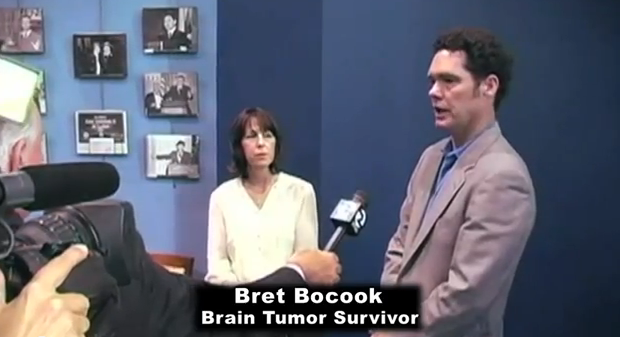 Bret Bocook, 44 år, overlevede hjernekræft. Se historien her:http://www.youtube.com/watch?v=nPyDu9ugl3Q 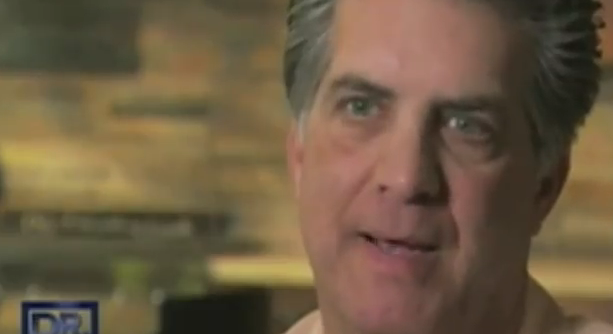 Alan Marks, 56 år, har hjernekræft. Se historien her: http://www.youtube.com/watch?v=9d-hbbgZt1Q Kilde: http://www.disconnectfilm.com/ 